Christmas Reading Plan(Kiahk 1-29)Dec 11  	The Word				Jn. 1:1-8Dec 12  	The Light				Jn. 1:9-13Dec 13  	Like-Minded			Rom. 15:4-13Dec 14  	Reason for the season	  	Lk. 2:21-40Dec 15  	Family time  			Mt 1Dec 16  	Take a closer look  		Lk. 2:1-20Dec 17  	Served or serving?  		Mk. 9:33-37Dec 18  	Christmas lights 	 		Mt 4:12-17/Is 9:1-3/Mt 5:14-16  Dec 19  	A perfect gift  			Acts 20:35, 1 Jn. 4:10Dec 20  	Decorations  			Ex. 25Dec 21  	Thinking of others  		Mt. 25:31-36Dec 22  	Name above all names	  	Is. 9:6-7/Rev. 19:1-16/1 Tim. 6:11-16Dec 23  	Immanuel God with us!	  	Mt. 1:22-23 / Is. 7:10-15 / Jn. 1:14Dec 24  	White as snow  			Gen. 1/Is. 1:18/Ps. 51:1-10Dec 25  	True Love  				Rev. 2:1-5 / 1 Jn. 3:1-3Dec 26  	Carol Service  			Ps. 150Dec 27  	Christmas Cards  			Acts 15:22-31Dec 28  	Impossible is nothing	  	Lk. 1 / Jer. 32:17Dec 29  	Worship the King  			Mt. 2:1-12Dec 30  	Adoption  				Gal 4:1-7Dec 31  	Feasting or fasting?  		Is 58 / Mt. 6:16-18Jan 1  	Prayer  				Lk. 11:1-13Jan 2  	God is faithful			1 Cor. 1:3-9Jan 3  	Greatest Story Ever  Told  	Jn. 21:25Jan 4  	True Joy!  				Ps 100Jan 5  	He’s coming again  		Mt 25Jan 6  	A perfect sacrifice!  		Jn. 3:16Jan 7  	He’s Arrived!	Lk. 1:26-56, Mt. 1:18-25, Lk. 2:1-20, Mt. 1-12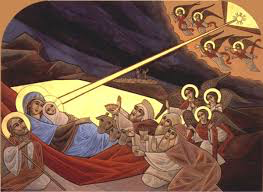 